Hucknall Town Centre Improvement SchemeTraffic Management BulletinWeek Commencing 5th September 2016Monday 5th September to Friday 9th September 2016Carillion/Tarmac – Vehicle access for residents to Albert Street North and Titchfield Street North use the new relief road via Annesley Road / Baker Street. Vehicles for Albert Street South and Titchfield Street South use the High Street (Access Only). Vehicles for Perlthorpe Drive use Thoresby Dale only.Monday 5th September to Wednesday 7th September 2016 (NIGHTS)Carillion/Tarmac – 20:00 to 06:00 2 Way Traffic Lights on the High St.Tuesday 6th September 2016Carillion/Tarmac – Albert Street South will be closed from 12:00hrs to 18:00hrs for resurfacing works (No Vehicular Access) Pedestrians only.Wednesday 7th September 2016Carillion/Tarmac – Albert Street South exit via the New Relief Road.Thursday 8th September and Friday 9th September 2016 (NIGHTS)Carillion/Tarmac – 20:00 to 06:00 2 Way Traffic Lights on Station Road and Linby Road which will close access to Ashgate Road a diversion route will be in place.Carillion/Tarmac – 20:00 to 06:00 2 Way Traffic Lights on Ashgate Road and Tesco entrance which will close access to Station Road a diversion route will be in place.Pedestrian Access will be maintained.Friday 9th September 20:00hrs to Sunday 11th September 2016 Carillion/Tarmac – Vehicles for Perlthorpe Drive and Thoresby Dale use the new relief road via Annesley Road / Baker Street. Thoresby Dale Access to Station Road is Closed Permanently. Carillion/Tarmac – Station Road is closed between the High Street and Ashgate Road Junctions. A diversion route is in place via Ashgate Road and Portland Road. Pedestrian Access will be maintained.Please see reverse for drawing showing traffic diversion routesWeek Commencing 12th September 2016(Subject to Change)Monday 12th September to Sunday 18th September 2016Carillion/Tarmac – Vehicles for Perlthorpe Drive and Thoresby Dale use the new relief road via Annesley Road / Baker Street. Thoresby Dale Access to Station Road is Closed Permanently. Carillion/Tarmac – Station Road is closed between the High Street and Ashgate Road Junctions. A diversion route is in place via Ashgate Road and Portland Road. Pedestrian Access will be maintained.Site Public Liaison Detailsharold.shaw@tarmac.com0748402969410th September 2016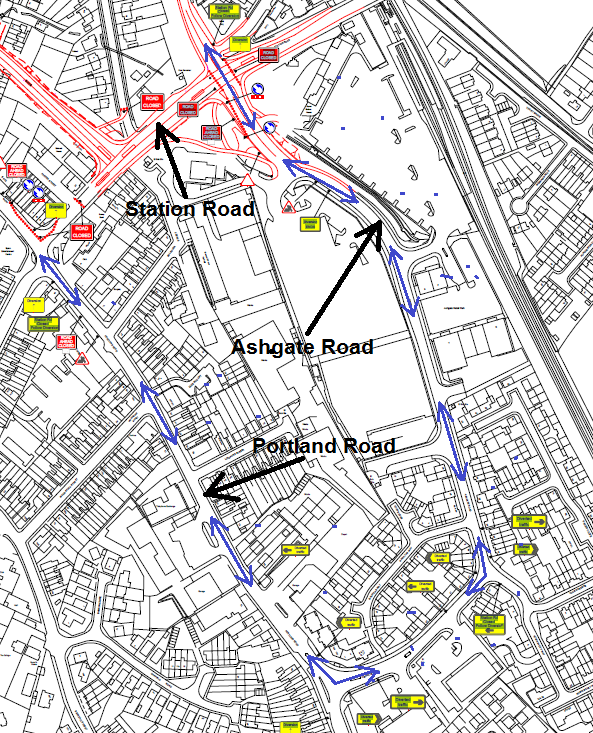 